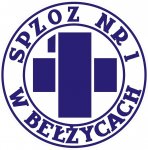 Nazwa postępowania: Dostawa środków opatrunkowych i rękawic 								chirurgicznych Numer postępowania: ZP/MO/8/2021 Tryb postępowania: PL - Tryb Podstawowy (art. 275 pkt. 1) Informacja o kwocie jaką zamawiający zamierza przeznaczyć na sfinansowanie zamówienia:Zamawiający:Samodzielny Publiczny Zakład Opieki Zdrowotnej Nr 1 w Bełżycachul. Przemysłowa 4424-200 BełżyceNumer zadaniaKwota brutto w złI6 000II10 000III18 000IV3 500V57 000VI15 000VII5 000VIII1 500IX35 000X12 000XI8 000XII4 000XIII6 000XIV200 000XV30 000XVI4 000